О внесении изменений и дополнений в Постановление от 23 декабря 2015 года №43 «Об утверждении Порядка администрирования доходов бюджета Сельского поселения Бельский сельсовет муниципального района Гафурийский район Республики Башкортостан, администрируемых Администрацией сельского поселения Бельский сельсовет муниципального района Гафурийский район Республики Башкортостан»  В целях реализации бюджетных полномочий по администрированию доходов, зачисляемых в бюджет сельского поселения Бельский сельсовет муниципального района Гафурийский район и в соответствии с положениями Бюджетного кодекса Российской Федерации, Администрация  сельского поселения Бельский сельсовет  муниципального района Гафурийский район Республики Башкортостан постановляет:1. Внести в  постановление  от 23.12.2015 года №43 «Об утверждении Порядка администрирования доходов бюджета сельского   поселения Бельский сельсовет муниципального района Гафурийский район Республики Башкортостан, администрируемых Администрацией сельского   поселения Бельский сельсовет муниципального района Гафурийский район Республики Башкортостан» изменения:       - дополнить кодом бюджетной классификации:2. Контроль за исполнением настоящего постановления оставляю за собой.3. Настоящее постановление вступает со дня подписания.Глава 	сельского поселения						Ю.З.АхмеровБАШ?ОРТОСТАН РЕСПУБЛИКА№Ы;АФУРИ РАЙОНЫ МУНИЦИПАЛЬ РАЙОНЫНЫ*БЕЛЬСКИЙ АУЫЛСОВЕТЫ АУЫЛ БИЛ"М"№Е           ХАКИМИ"ТЕБАШ?ОРТОСТАН РЕСПУБЛИКА№Ы;АФУРИ РАЙОНЫ МУНИЦИПАЛЬ РАЙОНЫНЫ*БЕЛЬСКИЙ АУЫЛСОВЕТЫ АУЫЛ БИЛ"М"№Е           ХАКИМИ"ТЕ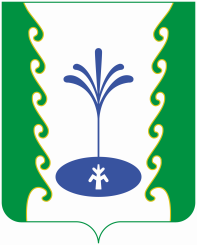 АДМИНИСТРАЦИЯСЕЛЬСКОГО ПОСЕЛЕНИЯБЕЛЬСКИЙ СЕЛЬСОВЕТМУНИЦИПАЛЬНОГО РАЙОНА ГАФУРИЙСКИЙ РАЙОНРЕСПУБЛИКИ БАШКОРТОСТАНАДМИНИСТРАЦИЯСЕЛЬСКОГО ПОСЕЛЕНИЯБЕЛЬСКИЙ СЕЛЬСОВЕТМУНИЦИПАЛЬНОГО РАЙОНА ГАФУРИЙСКИЙ РАЙОНРЕСПУБЛИКИ БАШКОРТОСТАН?АРАРПОСТАНОВЛЕНИЕ01 март 2019 й.№1001 марта  2019 г.7912 02 29999 10 7231 150Прочие субсидии бюджетам сельских поселений (мероприятия по модернизации систем наружного освещения населенных пунктов Республики Башкортостан)